.Intro: 32countsBACK ROCK, KICK BALL CROSS, SIDE, TOGETHER, SIDE, HEEL GRIND ¼ TURN LEFT(STAMP, SCUFF) X2, FWD ROCK, FULL TURN RIGHTSTEP BACK, COASTER FWD, FWD, HITCH, ½ LEFT TURN, FWD ROCK, TOGETHERFWD, TOGETHER, SPLIT HEELS, SIDE TOUCH, TOGETHER, SLIDEEnding: After wall 12, dance 14 counts then turn ¼ right with a big step to side on right, and hold (Face 12:00)RepeatLivin' On Love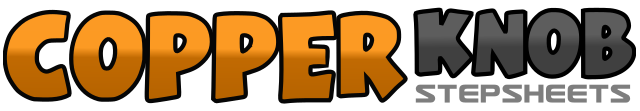 .......Count:32Wall:4Level:High Beginner.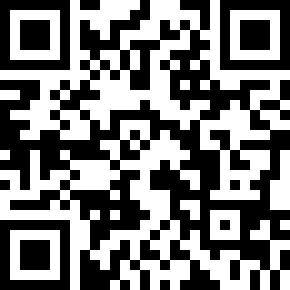 Choreographer:Virginia W. F. Tsui (CAN) - September 2019Virginia W. F. Tsui (CAN) - September 2019Virginia W. F. Tsui (CAN) - September 2019Virginia W. F. Tsui (CAN) - September 2019Virginia W. F. Tsui (CAN) - September 2019.Music:Livin' On Love - Alan JacksonLivin' On Love - Alan JacksonLivin' On Love - Alan JacksonLivin' On Love - Alan JacksonLivin' On Love - Alan Jackson........1   2Rock back on right (diagonally to right), recover on to left3&4Kick right forward, step right beside left, cross left over right5&6Step right to side, step left next to right, step right to side7 8&Dig left heel forward & swivelling heel to left with ¼ turn left, (recovering weight onto left),               step left next to right1   2(Slightly forward) stamp on right, scuff on left3   4(Slightly forward) stamp on left, scuff on right5   6Rock forward on right, recover onto left7   8Step right forward, make a ½ turn right, step left back, make a ½ turn right1    2Step back on right, step back on left3 &4Step back on right, step left next to right, step right forward5   6Step left forward, hitch on right with a ½ turn left7 8&Rock forward on right, recover onto left, step right next to left1   2Big step forward on left, step right next to left,3   4Both heels apart outward, inward5   6Touch left to side, touch left next to right7   8Big step to side on left, slide right toward left